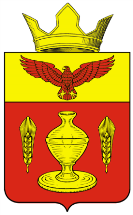 ВОЛГОГРАДСКАЯ ОБЛАСТЬ                            ПАЛЛАСОВСКИЙ МУНИЦИПАЛЬНЫЙ РАЙОНАДМИНИСТРАЦИЯ ГОНЧАРОВСКОГО СЕЛЬСКОГО ПОСЕЛЕНИЯПОСТАНОВЛЕНИЕот  «01 » июля  2014 г.                                                                            № 42  «Об утверждении схемы водоснабжения и водоотведения Гончаровского сельского поселения Палласовского муниципального района Волгоградской области до 2023 года»В соответствии с Федеральным законом от 07.12.2011 N 416-ФЗ "О водоснабжении и водоотведении", Постановлением Правительства Российской Федерации от 5 сентября 2013 г. № 782 ,Уставом Гончаровского сельского поселения, администрация Гончаровского сельского  поселенияПОСТАНОВЛЯЕТ:       1.Утвердить схему водоснабжения и водоотведения Гончаровского сельского поселения Палласовского муниципального района Волгоградской области до 2023 года. (Приложение №1)        2. Контроль за исполнением настоящего Постановления оставляю за собой.        3. Настоящее Постановление вступает в силу с момента его официального опубликования (обнародования).Глава Гончаровскогосельского поселения                                                                   К.У.Нуркатов